Педагогические мероприятияВ  Кувшиновском районе прошли традиционные осенние педагогические мероприятия.16 ноября на базе базовой школы  КСОШ№2  прошли  традиционные осенние педагогические мероприятия.Открыла работу осенних методических мероприятий Наталья Васильевна Жукова, руководитель районного отдела образования. Она озвучила цели и задачи муниципальной системы образования. Заместитель руководителя Ногаева Оксана Сергеевна осветила вопрос «Объективность проведения оценочных процедур в школах района». Торопова Татьяна Николаевна, заместитель директора по УВР КСОШ№2 выступила с вопросом «Формирование функциональной грамотности обучающихся.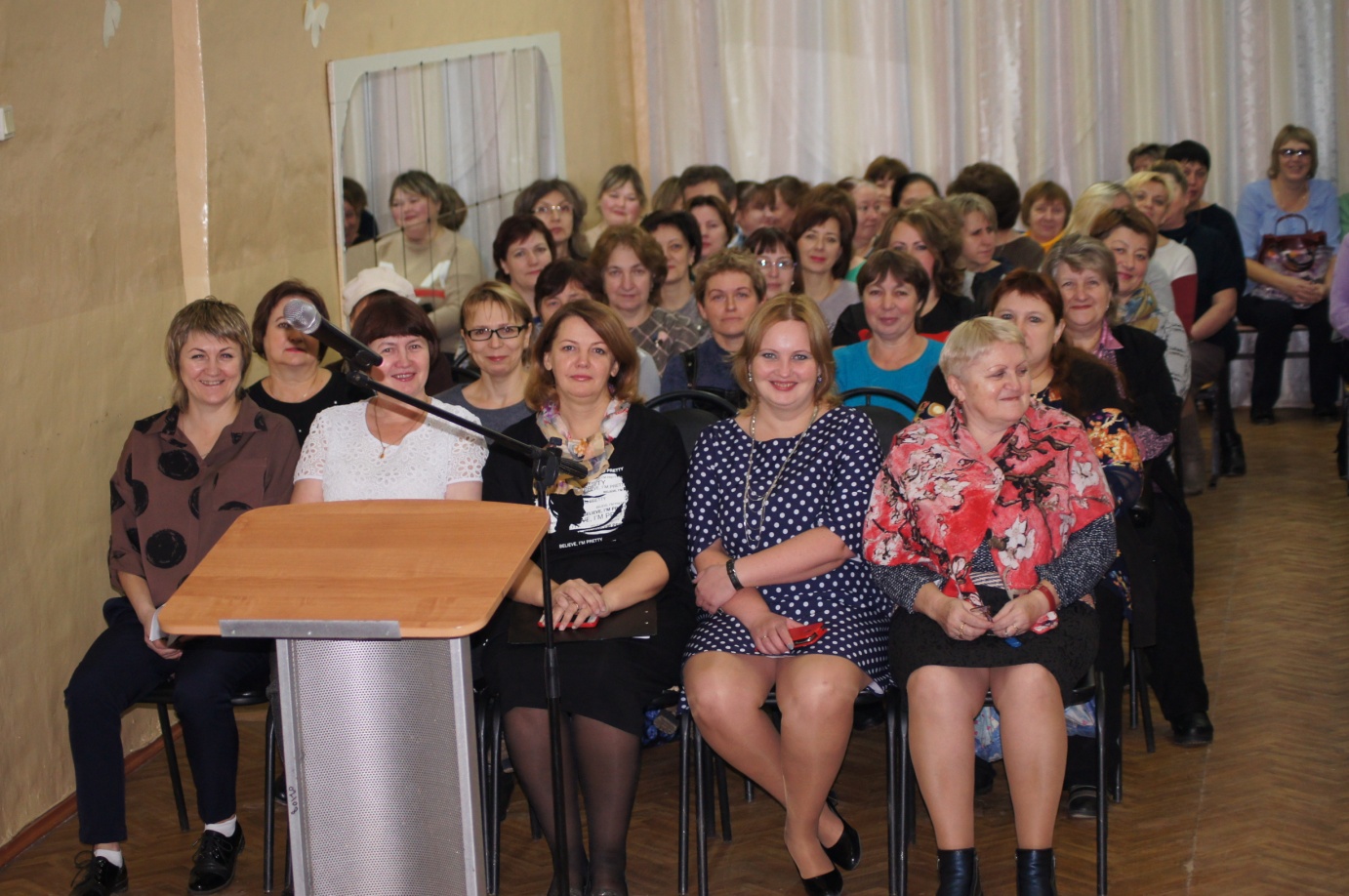 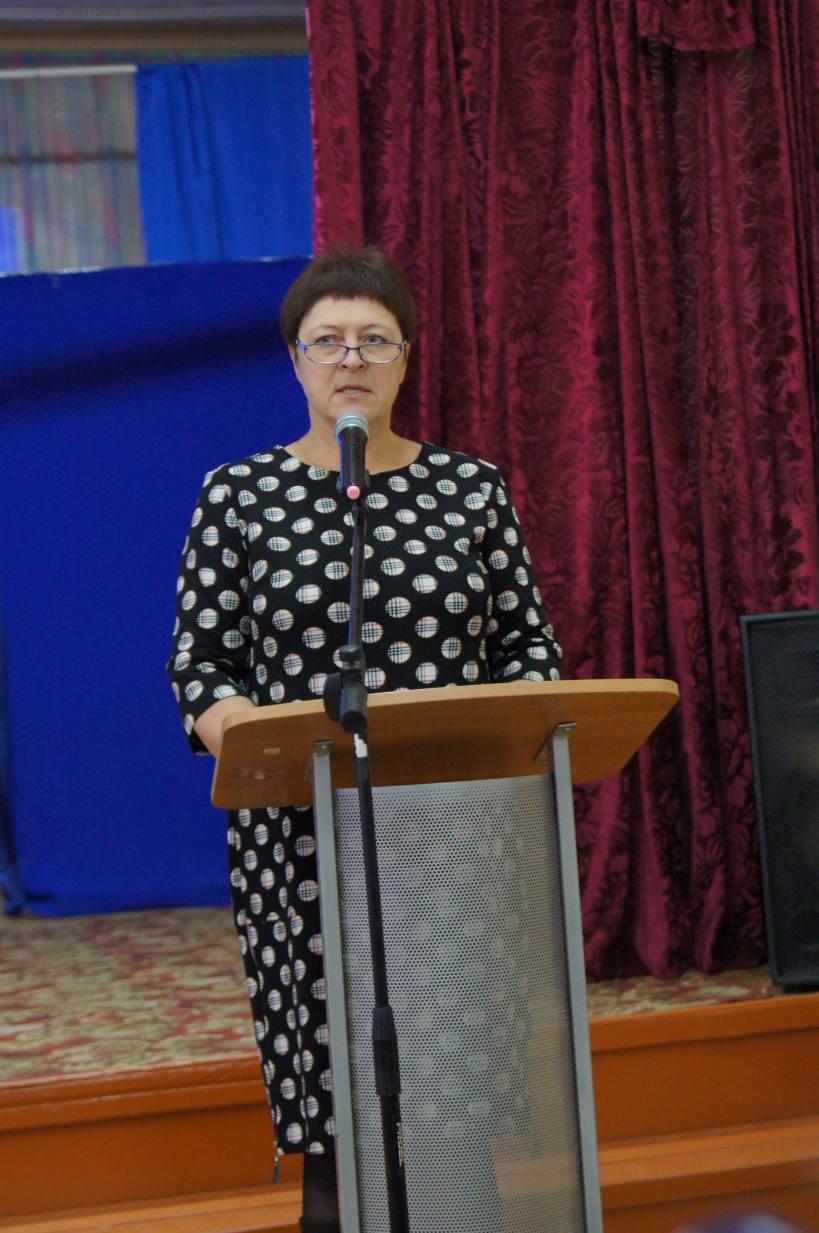 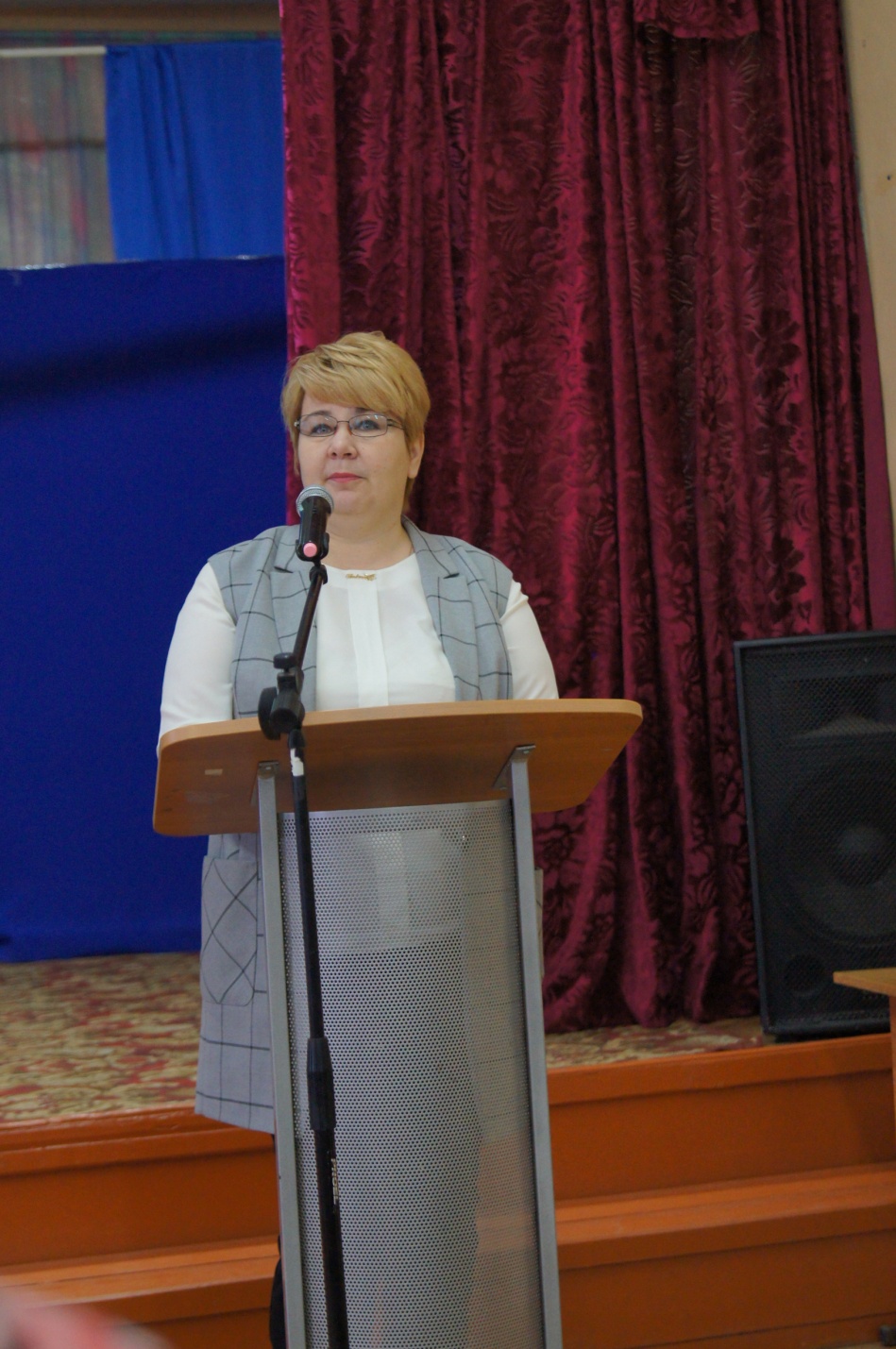               16 ноября на базе базовой школы  КСОШ№2  прошли районные методические объединения учителей начальных классов, русского языка и литературы, математики, физики, биологии- химии- географии, иностранного языка, физической культуры .   Педагоги активно работали на  круглых столах по теме                                                                                          «Успехи и трудности реализации ФГОС ООО »Всего в работе методических объединений приняло участие 89 педагогов. 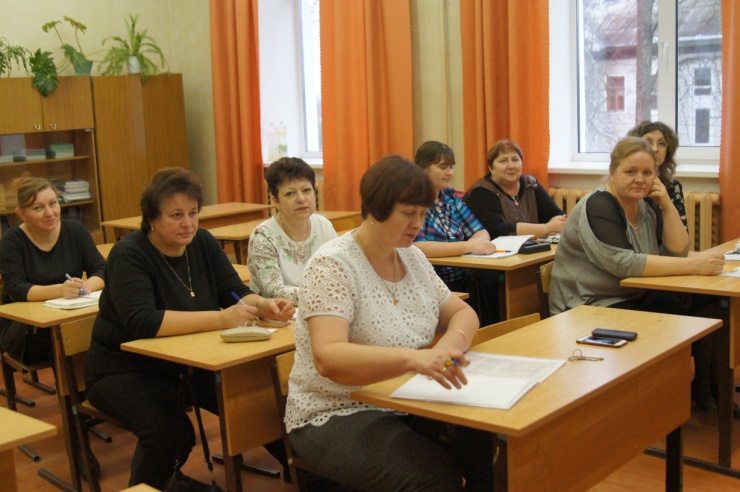 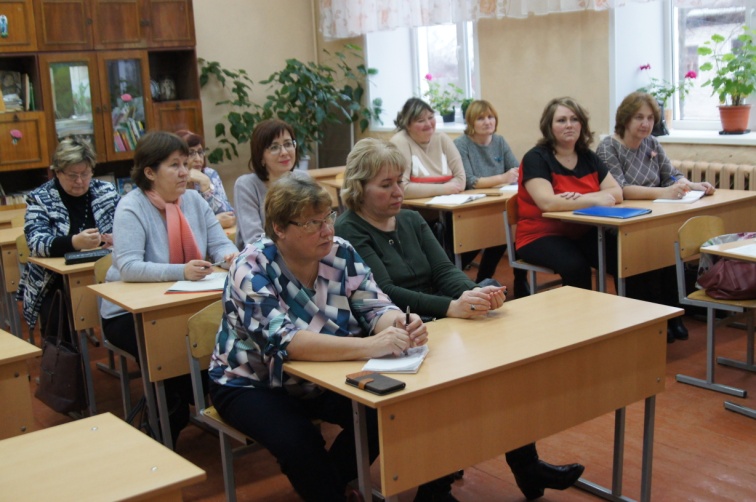 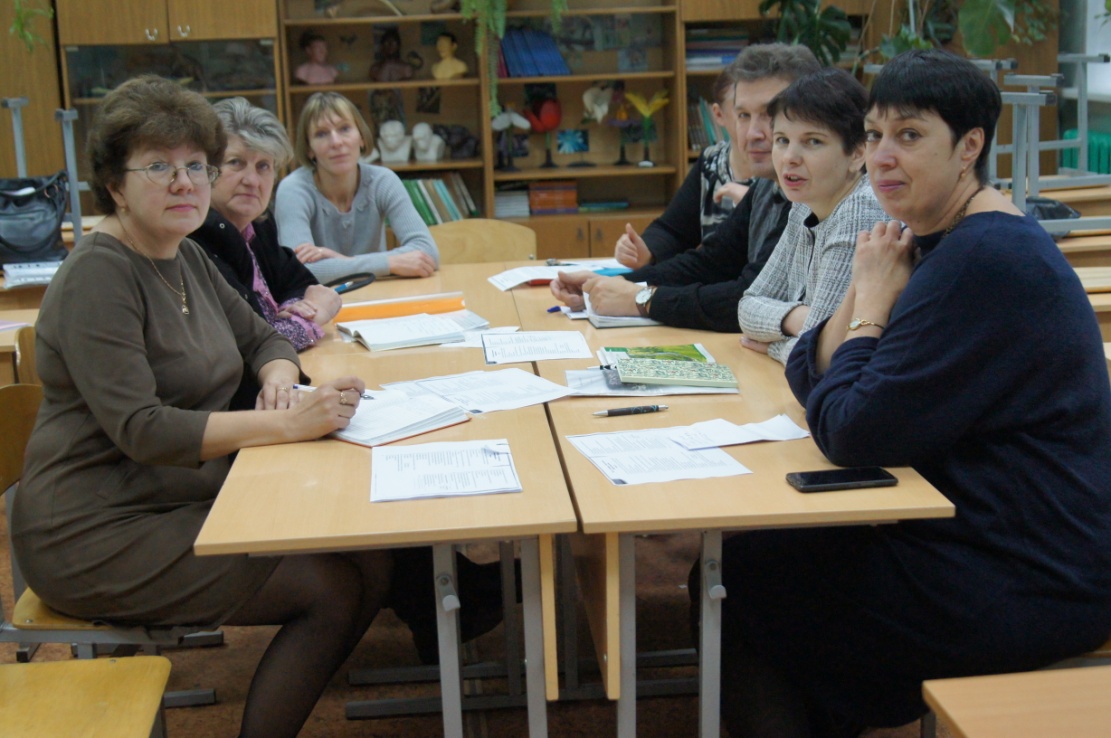            16 ноября в базовой школе  КСОШ№2 работала районная открытая лаборатория, под руководством учителя КСОШ№1 Кирилловой Ларисы Геннадьевны. Тема работы    « Повышение эффективности образовательного процесса в начальной школе через применение современных педагогических технологий».    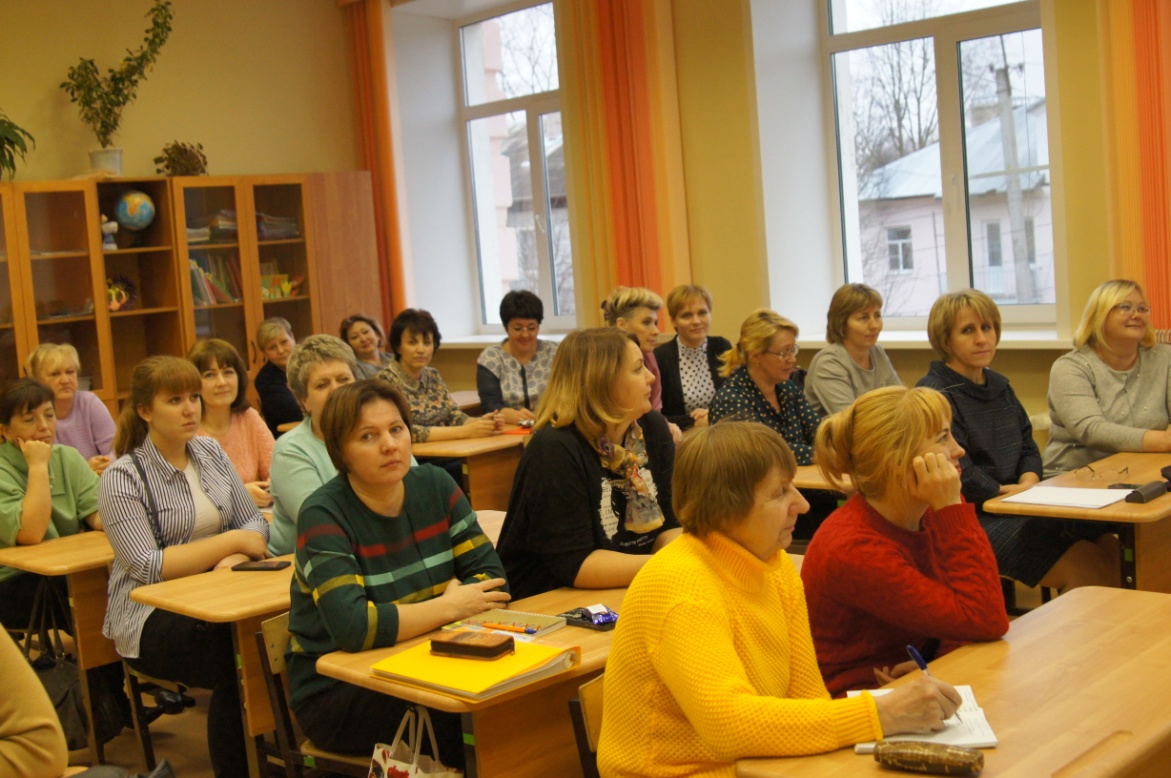    16 ноября  в базовой  МОУ КСОШ №2 проведен районный мастер – класс,  в работе которого приняло участие 89 педагогов из всех школ района.                           Педагоги района работали в группах по следующим темам:  обучение по федеральному образовательному стандарту начального образования и основного общего образования.             В группах 16 учителей представили свой опыт работы.  Всем учителям, представившим свой опыт работы, приказом руководителя районного отдела образования   объявлена благодарность.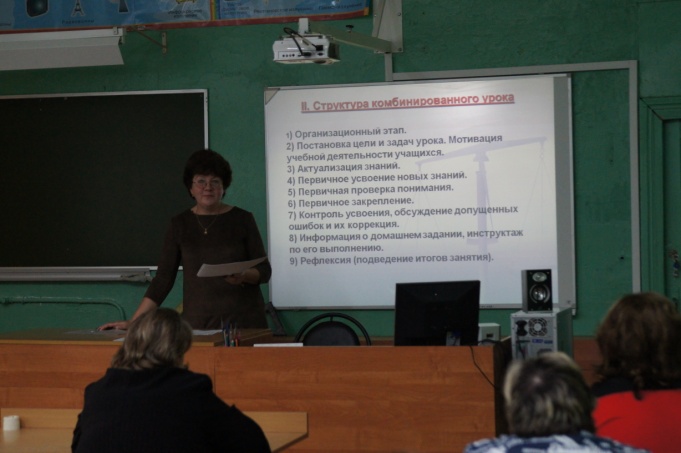 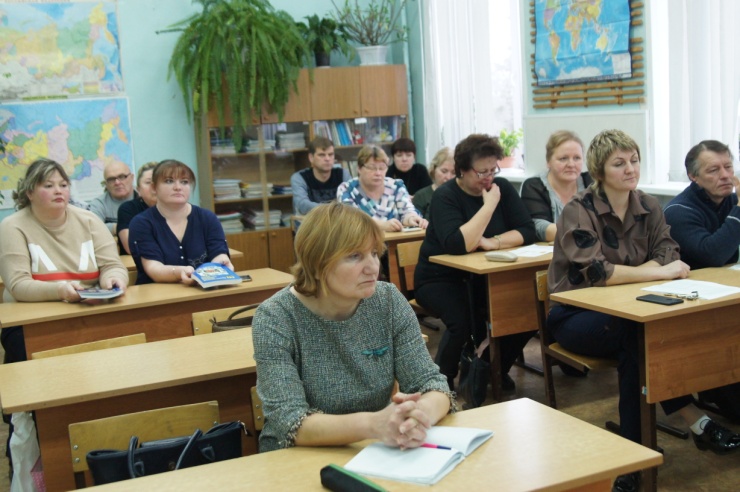 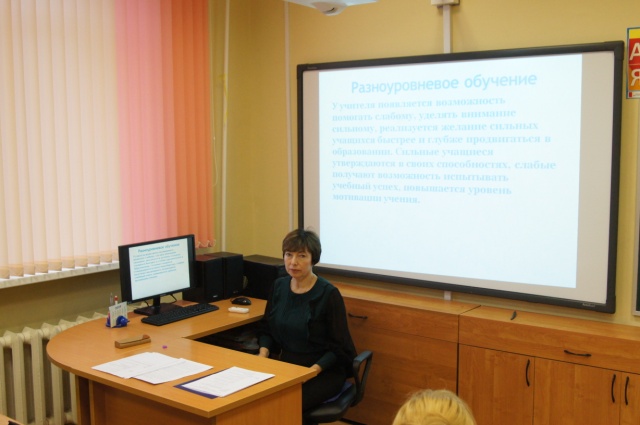 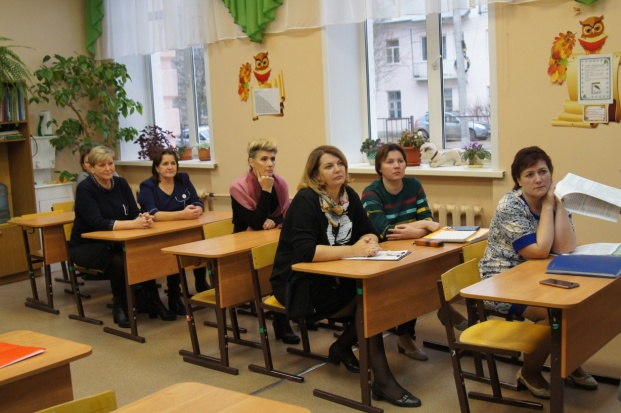 